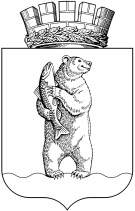 Администрациягородского округа АнадырьПОСТАНОВЛЕНИЕот 4 мая 2022 г.                                                                                                №234В соответствии с пунктом 4 статьи 220.2 Бюджетного кодекса Российской Федерации, Федеральным законом от 6 октября 2003 года № 131-ФЗ «Об общих принципах организации местного самоуправления в Российской Федерации», Постановлением Администрации городского округа Анадырь от 23 декабря 2021 г. №953 «О наделении Управления финансов, экономики и имущественных отношений Администрации городского округа Анадырь отдельными функциями по исполнению бюджета городского округа Анадырь», в целях уточнения некоторых положений Порядка определения объема и условий предоставления муниципальным бюджетным общеобразовательным учреждениям городского округа Анадырь субсидии на иные цели, в целях финансового обеспечения затрат на организацию бесплатного горячего питания для обучающихся, получающих начальное общее образование,ПОСТАНОВЛЯЮ:1. Внести в Постановление Администрации городского округа Анадырь от 20 декабря 2021 г. №937 «О Порядке определения объема и условий предоставления муниципальным бюджетным общеобразовательным учреждениям городского округа Анадырь субсидии на иные цели, в целях финансового обеспечения затрат на организацию бесплатного горячего питания для обучающихся, получающих начальное общее образование» следующее изменение:1) наименование изложить в следующей редакции: «О Порядке определения объема и условий предоставления муниципальным бюджетным общеобразовательным учреждениям городского округа Анадырь субсидии на иные цели, в целях финансового обеспечения затрат на организацию бесплатного горячего питания для обучающихся, осваивающих образовательные программы начального общего образования»;2) в пункте 1 слова «получающих начальное общее образование» заменить словами «осваивающих образовательные программы начального общего образования»;3) в Приложении №1: а) наименование изложить в следующей редакции:«ПОРЯДОК определения объема и условий предоставления муниципальным бюджетным общеобразовательным учреждениям городского округа Анадырь субсидии на иные цели, в целях финансового обеспечения затрат на организацию бесплатного горячего питания для обучающихся, осваивающих образовательные программы начального общего образования»;б) в пункте 1.1 слова «получающих начальное общее образование» заменить словами «осваивающих образовательные программы начального общего образования»;в) в пункте 1.2:слова «получающих начальное общее образование» заменить словами «осваивающих образовательные программы начального общего образования»;слова «Организация бесплатного горячего питания обучающихся, получающих начальное образование в государственных и муниципальных образовательных организациях» заменить словами «Организация бесплатного горячего питания для обучающихся, осваивающих образовательные программы начального общего образования»;г) в абзацах первом и втором пункта 1.3 слова «получающих начальное общее образование» заменить словами «осваивающих образовательные программы начального общего образования»;д) в пункте 2.1. слова «получающих начальное общее образование» заменить словами «осваивающих образовательные программы начального общего образования»;е) в пункте 2.6 слова «получающего начальное общее образование» заменить словами «осваивающего образовательные программы начального общего образования»;ж) пункт 2.12 изложить в следующей редакции:«2.12. Субсидия перечисляется Учредителем на основании документов, указанных в пункте 2.11 настоящего Порядка, на лицевой счет Учреждения, открытый в Управлении финансов, экономики и имущественных отношений Администрации городского округа Анадырь.»;з) Приложение №1 к Порядку определения объема и условий предоставления муниципальным бюджетным общеобразовательным учреждениям городского округа Анадырь субсидии на иные цели, в целях финансового обеспечения затрат на организацию бесплатного горячего питания для обучающихся, осваивающих образовательные программы начального общего образования, изложить в редакции согласно приложению 1 к настоящему постановлению;и) Приложение №2 к Порядку определения объема и условий предоставления муниципальным бюджетным общеобразовательным учреждениям городского округа Анадырь субсидии на иные цели, в целях финансового обеспечения затрат на организацию бесплатного горячего питания для обучающихся, осваивающих образовательные программы начального общего образования, изложить в редакции согласно приложению 2 к настоящему постановлению.2.	Настоящее постановление опубликовать в газете «Крайний Север», а также разместить на официальном информационно-правовом ресурсе городского округа Анадырь www.novomariinsk.ru. 3.	Настоящее постановление вступает в силу со дня официального опубликования и распространяет свое действие на правоотношения, возникшие с 1 января 2022 г. 4.	Контроль за исполнением настоящего постановления возложить на заместителя Главы Администрации городского округа Анадырь – начальника Управления по социальной политике Администрации городского округа Анадырь Мартынюк Е.Г.Глава Администрации 			 	                    	                 Л.А. НиколаевПриложение 1к Постановлению Администрации городского округа Анадырь от 4 мая 2022 г.  №234«Приложение №1к Порядку определения объема и условий предоставления муниципальным бюджетным общеобразовательным учреждениям городского округа Анадырь субсидии на иные цели, в целях финансового обеспечения затрат на организацию бесплатного горячего питания для обучающихся, осваивающих образовательные программы начального общего образованияЗАЯВЛЕНИЕо предоставлении субсидии муниципальным бюджетным общеобразовательным учреждениям городского округа Анадырь на иные цели, в целях финансового обеспечения затрат на организацию бесплатного горячего питания для обучающихся, осваивающих образовательные программы начального общего образованияВ соответствии с Порядком определения объема и условий предоставления субсидии муниципальным бюджетным общеобразовательным учреждениям городского округа Анадырь на иные цели, в целях финансового обеспечения затрат на организацию бесплатного горячего питания для обучающихся, осваивающих образовательные программы начального общего образования, утвержденным Постановлением Администрации городского округа Анадырь от _____________ г. №____ __________________________________________________________________                           (полное наименование учреждения)  просит предоставить субсидию на иные цели, в целях финансового обеспечения затрат на организацию бесплатного горячего питания для обучающихся, осваивающих образовательные программы начального общего образования, в размере _______________(______________________________) рублей __ копеек.Наименованиедолжности руководителя:       ________________ __________________                                                                   (подпись)                (И.О. Фамилия)Дата  ____________ 20___ г.»;Приложение 2к Постановлению Администрации городского округа Анадырь от 4 мая 2022 г.  №234«Приложение №2к Порядку определения объема и условий предоставления муниципальным бюджетным общеобразовательным учреждениям городского округа Анадырь субсидии на иные цели, в целях финансового обеспечения затрат на организацию бесплатного горячего питания для обучающихся, осваивающих образовательные программы начального общего образованияОТЧЕТоб осуществлении расходов, источником финансового обеспечения которых является субсидия муниципальным бюджетным общеобразовательным учреждениям городского округа Анадырь на иные цели, в целях финансового обеспечениязатрат на организацию бесплатного горячего питания для обучающихся, получающих начальное общее образование____________________________________________________________(наименование учреждения)по состоянию на "___" ____________ 20___ г.«» «»»»»ghjjАО внесении изменения в Постановление Администрации городского  округа  Анадырь             от 20 декабря 2021 г. № 937Наименование субсидииКод классификации расходов бюджетовКод целевой субсидииРазрешенный к использованию остаток субсидии на иные цели прошлых лет (руб.)Предусмотрено соглашением (с учетом уточнений) (руб.)Фактически профинансировано (с нарастающим итогом с начала текущего финансового года) (руб.)Исполнено (кассовые расходы) нарастающим итогом с начала текущего финансового года (руб.)Остатки неиспользованных средств (на конец отчетного периода)Примечание (указать причину неосвоения средств)Примечание (указать причину неосвоения средств)1234567899Итого:Итого:Итого:Наименование должности руководителя Учреждения:               Наименование должности руководителя Учреждения:               Наименование должности руководителя Учреждения:               _______________ /________________/_______________ /________________/_______________ /________________/_______________ /________________/_______________ /________________/_______________ /________________/Исполнитель:                                      Исполнитель:                                      Исполнитель:                                      _______________/________________/             тел.        Дата:___________20__ г.                                                                                                                        »._______________/________________/             тел.        Дата:___________20__ г.                                                                                                                        »._______________/________________/             тел.        Дата:___________20__ г.                                                                                                                        »._______________/________________/             тел.        Дата:___________20__ г.                                                                                                                        »._______________/________________/             тел.        Дата:___________20__ г.                                                                                                                        »._______________/________________/             тел.        Дата:___________20__ г.                                                                                                                        ».